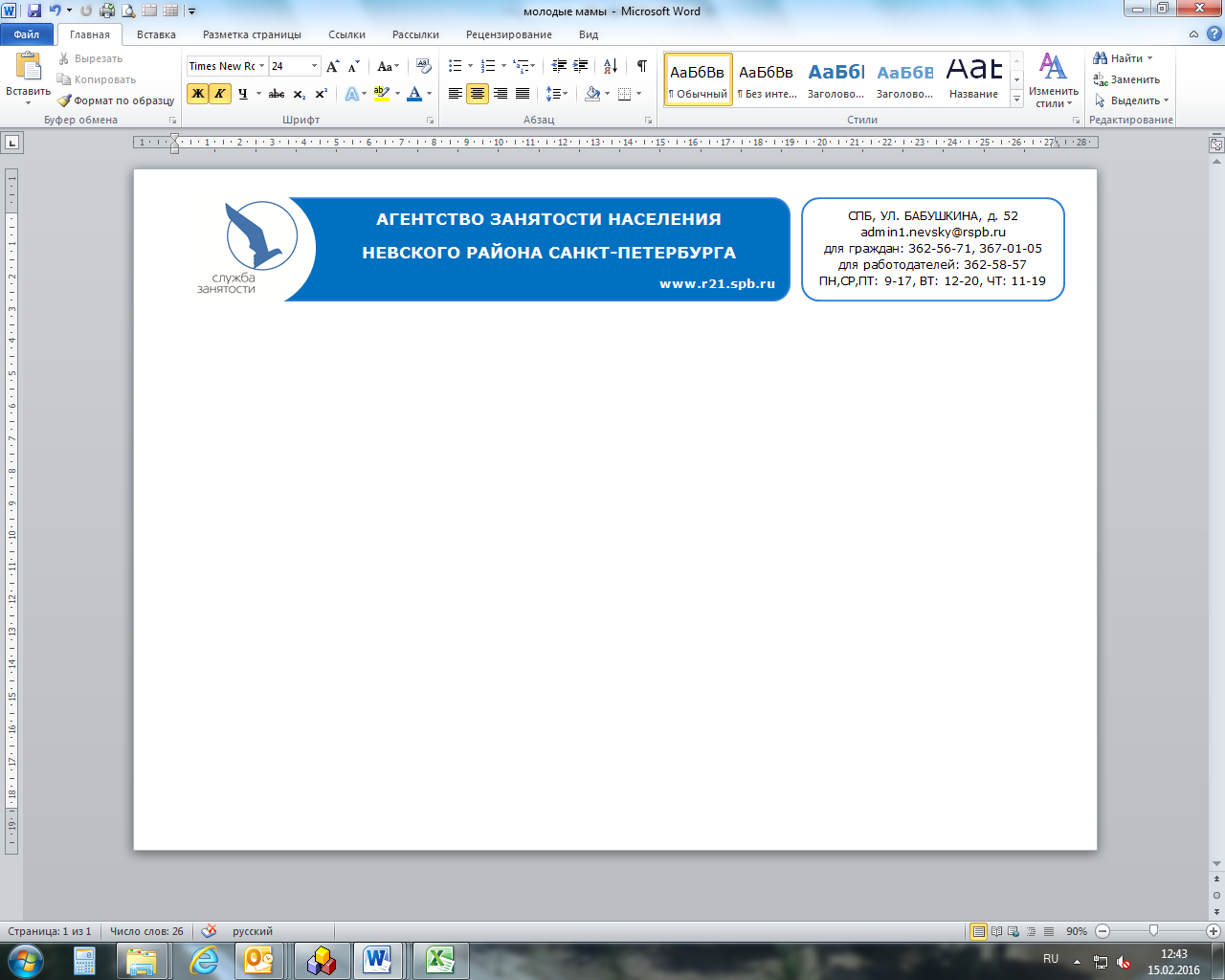 Агентство занятости населения Невского районапроводит29 августа 2017 годас 12.00 до 14.00 час.по адресу:  ул. Бабушкина, 52(информационный зал)УПРАВЛЕНИЕ МИНИСТЕРСТВА ВНУТРЕННИХ ДЕЛ РФ ПО НЕВСКОМУ РАЙОНУ СПБ- Участковый уполномоченный полиции -35000 руб.- Полицейский патрульно-постовой службы– 29000 руб.- Полицейский - кинолог- 29000 руб.- Полицейский группы охраны и конвоирования- 29000 руб.Справки по тел.: 362-64-16